     
Children and Family Services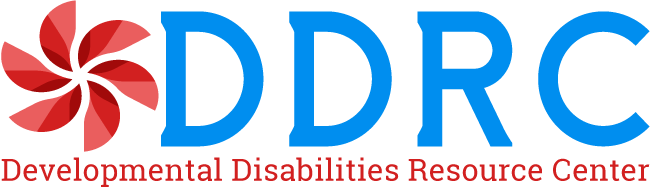 11177 W. 8th Avenue Lakewood, CO 80215-5575 303.233.3363 Fax 303.462.6697
www.ddrcco.com     
Children and Family Services11177 W. 8th Avenue Lakewood, CO 80215-5575 303.233.3363 Fax 303.462.6697
www.ddrcco.com     
Children and Family Services11177 W. 8th Avenue Lakewood, CO 80215-5575 303.233.3363 Fax 303.462.6697
www.ddrcco.comFAMILY SUPPORT SERVICES REQUESTFAMILY SUPPORT SERVICES REQUESTFAMILY SUPPORT SERVICES REQUESTDate of Request:   Date of Request:   Date of Request:   Eligible Individual (1) InformationEligible Individual (1) InformationEligible Individual (1) InformationName:Date of Birth:Date of Birth:Address:County of Residence: County of Residence: Disability, Medical Conditions:Disability, Medical Conditions:Disability, Medical Conditions:Other programs enrolled in:Other programs enrolled in:Other programs enrolled in:Eligible Individual (2) Information (if applicable)Eligible Individual (2) Information (if applicable)Eligible Individual (2) Information (if applicable)Name:Name:Date of Birth:Address:Address:County of Residence: Disability, Medical Conditions:Disability, Medical Conditions:Disability, Medical Conditions:Other programs enrolled in:Other programs enrolled in:Other programs enrolled in:List all others with whom the individual resides:List all others with whom the individual resides:List all others with whom the individual resides:NameRelationship/and Age if under 18Relationship/and Age if under 18Contact Information Contact Information Contact Information Primary Contact Name:Primary Contact Phone: Primary Contact Phone: Primary Contact Email: Primary Contact Email: Primary Contact Email: Additional Contact Name: Additional Contact Phone: Additional Contact Phone: Additional Contact Email: Additional Contact Email: Additional Contact Email: Primary Home Address:Primary Home Address:Primary Home Address:Secondary Home Address (if applicable): Secondary Home Address (if applicable): Secondary Home Address (if applicable): Name of Eligible Individual(s):  FSSP Services: Check the services you are requesting (choose all that apply): Assistive Technology: Equipment necessary for the individual with an IDD or developmental delay to communicate, move, manipulate their environment, or remain safe in the family home. Environmental Engineering: Necessary home or vehicle modifications to increase accessibility, independence, or health and safety Medical, Dental and Vision (must be prescribed by a licensed medical professional)CONTINUED FSSP Services You are Requesting Other Consultant and/or advocate Recreational Needs (limited to $650) Specialized Services (Please provide details in box below)	Parent and Sibling Support: Resource materials, cost of care for siblings while addressing the disability needs of the eligible family member, conferences, training, counseling.  Professional Services: Therapy, counseling, nursing care, may include related support items or activities which are recommended as part of the therapy.  Respite: Temporary care of the family member with a disability to provide relief to the family  Transportation: Mileage and other costs related to accessing disability services (travel cost, lodging, food expense)  Please describe your family’s needs and concerns and how services will be helpful.  Include any known or estimated costs. 